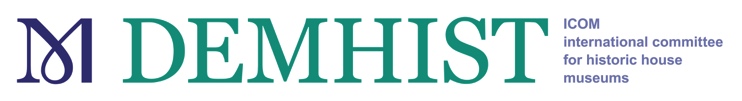 Application for DEMHIST Grant 
(national group or local activity) (updated March 1, 2020)Deadline of Application: March 31, 2020
Award notification: May 1, 2020Please return this completed form and supporting documents, if applicable, to:secretary@demhist.icom.museum with the subject line: DEMHIST activity grant 2020Individual and institutional DEMHIST members are welcome to apply. Collaborations with ICOM national groups, other ICOM international committees, or other partners are allowed and encouraged.Requests for funding can be submitted in the amount of 500, 750 or 1,000 euros. Awards will be made in the amount of 500, 750, or 1,000 euros per project, depending on the strength of the application; the feasibility of the proposed project; the number of applications received; and the total amount of funding available (variable from year to year.)The resources for this program are limited. Each grantee will be required to submit a report and/or a questionnaire within one month following the activity, summarizing the activity including number of participants, itinerary and goals achieved and at least 2 photographs. This document will be uploaded to the DEMHIST website and parts may be used on DEMHIST social media as deemed appropriate by the Board.Any related questions can be sent to ICOM DEMHIST International Committee at: Remko Jansonius, DEMHIST secretaryEmail: secretary@demhist.icom.museumApplicant DetailsApplicant DetailsApplicant details: Surname(s) // First name(s)National Group // InstitutionPosition in your organizationIndividual ICOM Membership numberICOM member sinceMember of DEMHISTsinceproposed project: (please mark option)Workshop   ____             Symposium   ____  Publication   ____                    
Other (please specify) ________Proposal (up to 200 words)
please attach supporting documents as appropriateintended audienceoverall budgetrequested grant from Demhist (in euro)time line for budgetProfessional AddressProfessional AddressCity                                                      Postal code                               CountryCity                                                      Postal code                               CountryTelephone numberE-mailDate Applicant’s SignatureThis application form shall not be considered if all fields are not filled in